Тиждень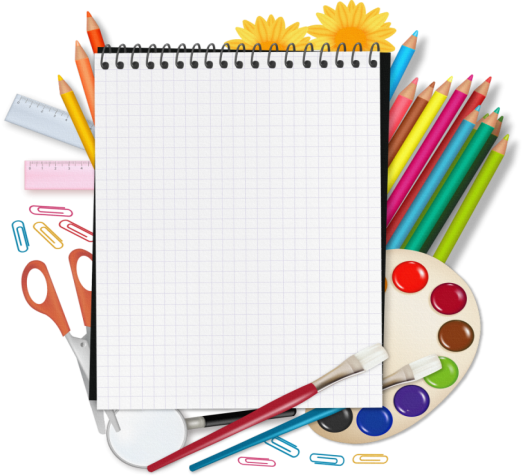 ОбразотворчогомистецтваМистецтвонезбагненне й незрівнянне –Його не можерозумосягнуть,Є в ньомувічна і священна тайна,Щокличелюдство на духовну путь.О. НіконенкоМета: Навчититворчовирішуватирізні видизавдань;активізуватипізнавальнудіяльністьучнів; сприятирозвиткутворчихздібностейучнів;виявлятиталановитихдітей; формуваннявідповідальності за доручену справу, вмінняпрацюватисамостійно та в колективі;Образотворчемистецтво та мистецтво; виховуватиморальне та естетичневідношення до світу.«Щоб виховати людинуздатною відчувати і думати,її необхідно перш за все виховати естетично»/В.О. Сухомлинський/ЗАТВЕРДЖЕНОВ.о. Директора_____М.Патрун.Планпроведення предметного тижняобразотворчогомистецтваз 18.12.2023по 22.12.2023 рокуУчитель образотворчогомистецтваО.В. МороховськаДень№п/пЗаходиДата проведення,класВідповідальні«Мистецтво здатне на чудо»1Виконання творчої роботи учнів 5 класу-«Ангел» (патріотичний,різдвяний).Урок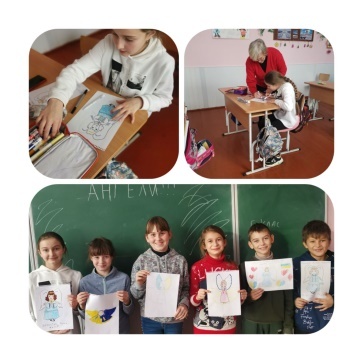 18.12.2023р.5-кл.Учитель образотворчогомистецтва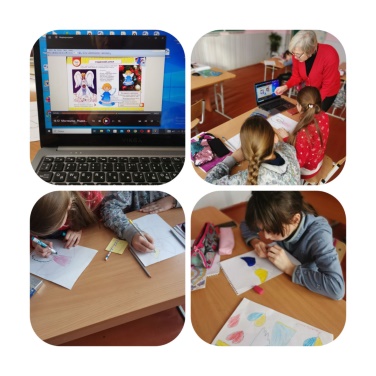 «Мистецтво здатне на чудо»2Заочнамандрівка в світхудожників«Жанри образотворчого мистецтва».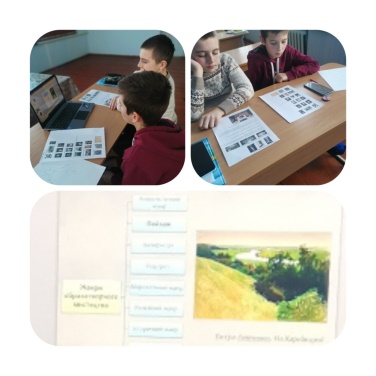 18.126 кл.Учитель образотворчогомистецтва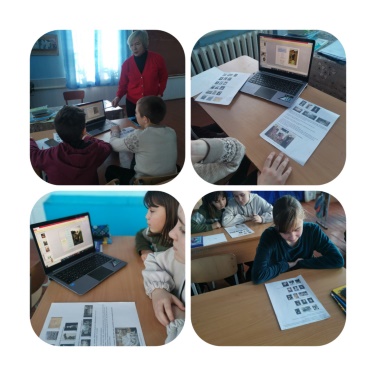 «Мистецтво здатне на чудо»3456 Вертеп-мистецтво народжене вірою .Перегляд відеоролику:історія виникнення,    живий вертеп,ляльковий,зміст і значення .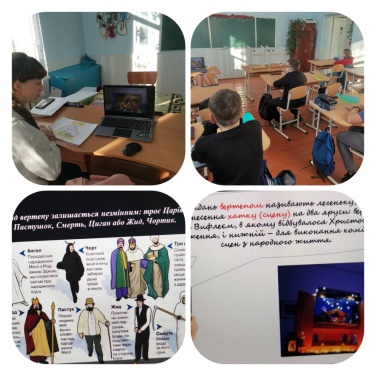 « Живопис України другої половини 19ст.початок 20 ст.». Віртуальна подорож музеями .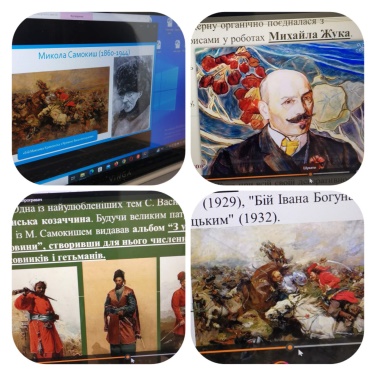 Малюнки учнів 1-9 класів, листівки,вироби для захисників ЗСУ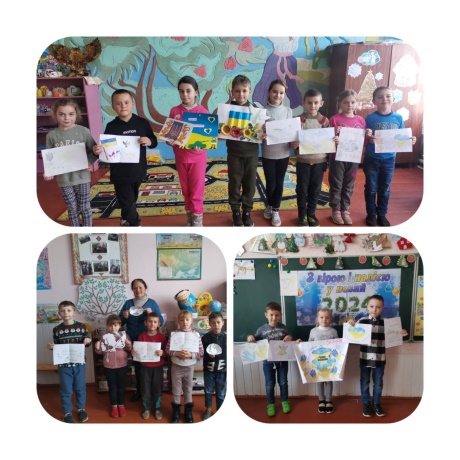 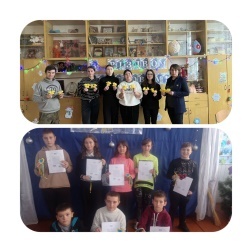 20.12 7 кл.20.129кл21.12Учитель образотворчогомистецтва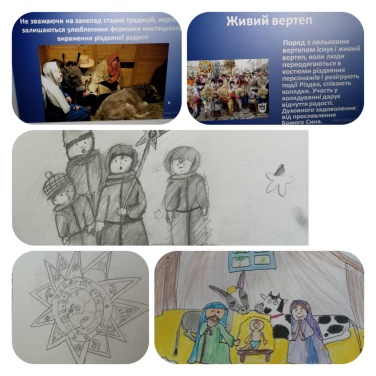 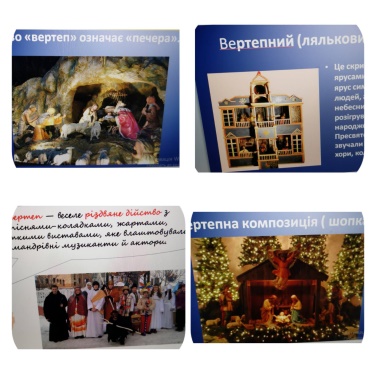 Учитель образотворчого мистецтва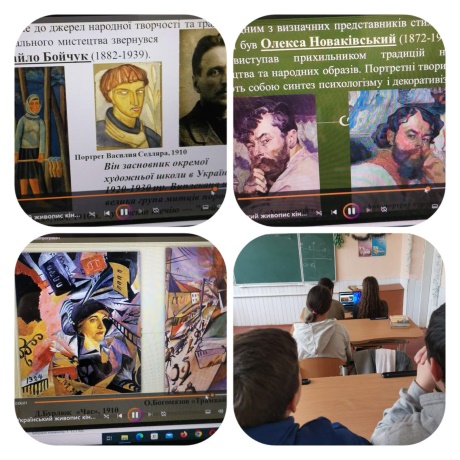 Учитель образотворчого мистецтва, трудового,початкові класи.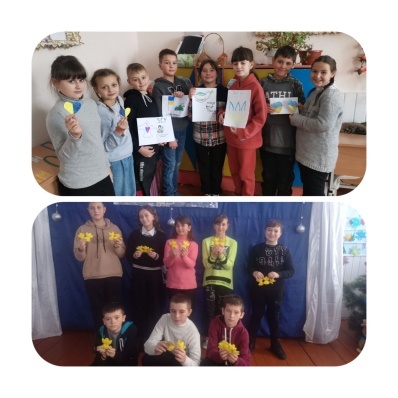 